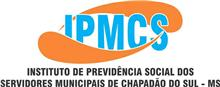 RELATÓRIO RESUMIDO DE RECEITAS E DESPESAS      -        PERÍODO: 01-11-2016  a  30-11-2016Avenida Seis nº 1211 – Centro – Chapadão do Sul – MSCEP – 79560-000 – Fone/Fax (67) 3562-3497 CNPJ: 04.680.541/0001-69 E-mail: ipmcs@hotmail.comDescriçãoReceitasDespesasRendimentos das Aplicações Financeiras246.743,72Contribuição Patronal – Prefeitura e Câmara Municipal 401.478,62Contribuição Funcional – Prefeitura e Câmara Municipal 281.649,55Contribuição de 02 Servidores Inativos 295,58Pagamento de Aposentadorias (76 Aposentados) 165.683,58Pagamento de Pensões  (24 Pensionistas)  31.131,07Complementação Salarial do Conselho Diretor  (3 Conselheiros Diretores)  6.986,70ACONPREV – Consultoria Administrativa e Judiciária Ltda – ME  4.810,33Quality – Sistemas Ltda – locação de Software1.730,57Crédito e Mercado - Gestão de Valores Mobiliários Ltda – Consultoria em Investimentos  705,80ADIMP-MS - Associação dos Institutos Municipais de Previdência        616,00OI, Energisa e Sanesul673,83ABIPEM – Assoc. Bras. Inst. Previdência – Inscrição de 01 Conselheiro, Diretor Financeiro e Diretora Presidente para participarem do 4º Congresso Brasileiro de Conselheiros de RPPS em Brasília – DF.1.485,00Diárias para 04 Conselheiros e Diretora de Benefícios participarem do 16º Congresso Nacional de Previdência e 7º Prêmio Boas Práticas de Gestão Previdenciária em Vitória – ES; Diárias para 01 Conselheiro, Diretor Financeiro e Diretora Presidente participarem do 4º Congresso Brasileiro de Conselheiros de RPPS em Brasília – DF e Diárias para Diretor Financeiro e Diretora Presidente protocolarem documentos no TCE-MS e participarem de reunião na ACONPREV em Campo Grande - MS20.064,00Reembolso de despesas de viagens 6.394,67Banco do Brasil – tarifas bancárias503,25Valcinéia Fonseca de Almeida – prestação de serviços de limpeza da sede do IPMCS 258,00Zenildo José Leviski – prestação de serviço de corte da grama do terreno do IPMCS150,00Juliano Vezentin Eireli – compra de 02 Toner para Impressora do IPMCS 88,00D.J. Comércio de Embalagens Ltda ME – compra de 10 pct de copos térmicos de 180 ml c/ 2540,00Elder Aparecido de Almeida – prestação de serviço de conserto do ar condicionado do IPMCS120,00                                                                                                                                                              TOTAL     R$                   930.167,47241.440,80TOTAL DAS APLICAÇÕES FINANCEIRAS EM 30/11/2016 R$ 71.623.003,69TOTAL DAS APLICAÇÕES FINANCEIRAS EM 30/11/2016 R$ 71.623.003,69TOTAL DAS APLICAÇÕES FINANCEIRAS EM 30/11/2016 R$ 71.623.003,69                     Conselho DiretorDiretora Presidente – Agnes Marli Maier Scheer MilerDiretora de Benefícios – Mariza SchultzDiretor Financeiro/Contador – Jairo de Freitas CardosoConselho CuradorPresidente – Sonia Teresinha Pena Fortes MaranVice Presidente - Tarcisio José AgnesSecretária – Rosana Carvalho Masson Anselmo José Alpe Eli de Melo RamosJacqueline Chagas Tomiazi BelotiRodrigo de Moraes GambaMaria José do Amaral LimaConselho FiscalPresidente – Luiz Fernando da Silva TorresSecretária – Ana Caroline LeviskiMauricio Bulhões Pereira Claudio Sebastião FerreiraIvani Langner Wiezoreck